附件2会议酒店交通信息酒店位置图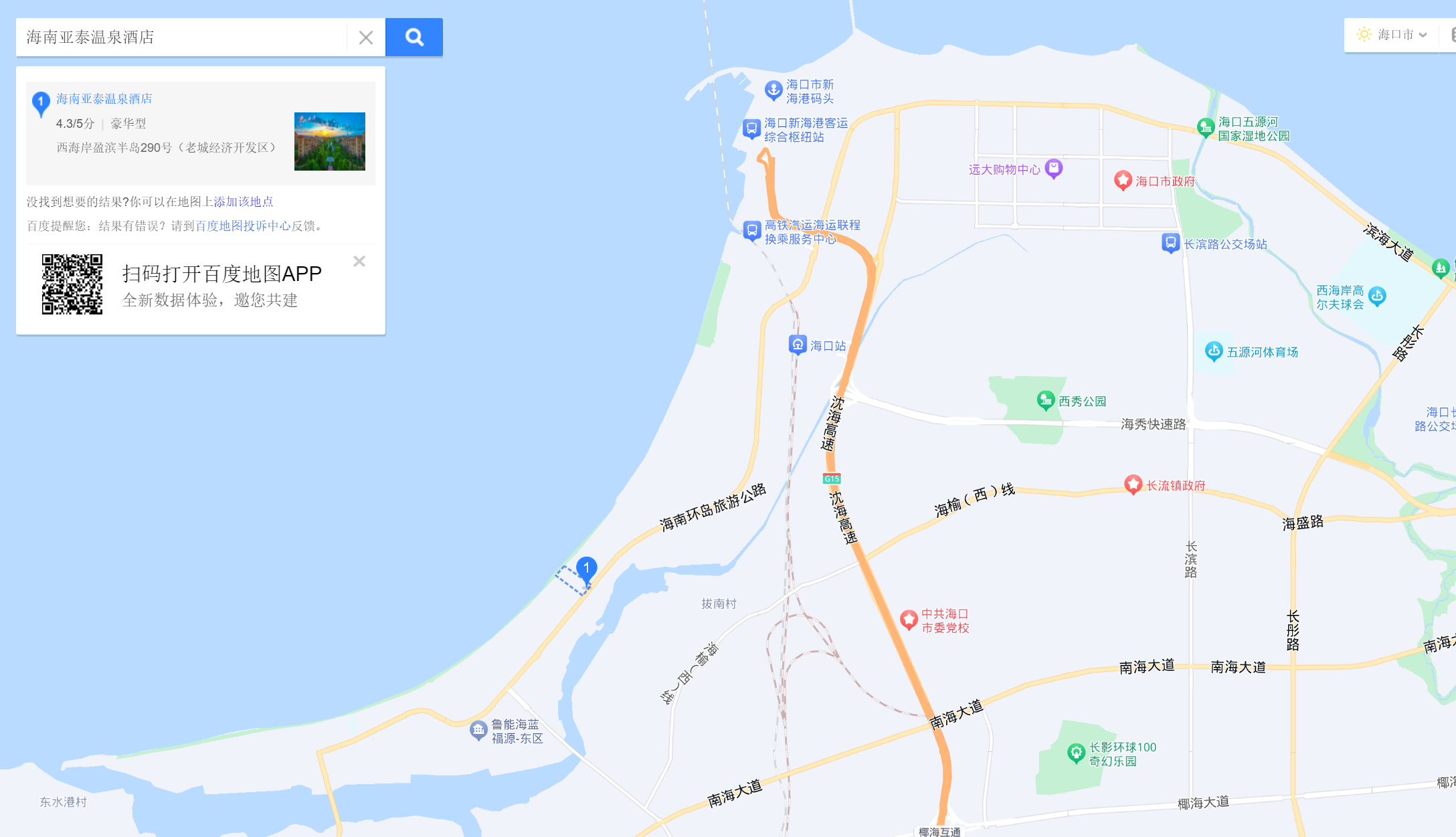 交通路线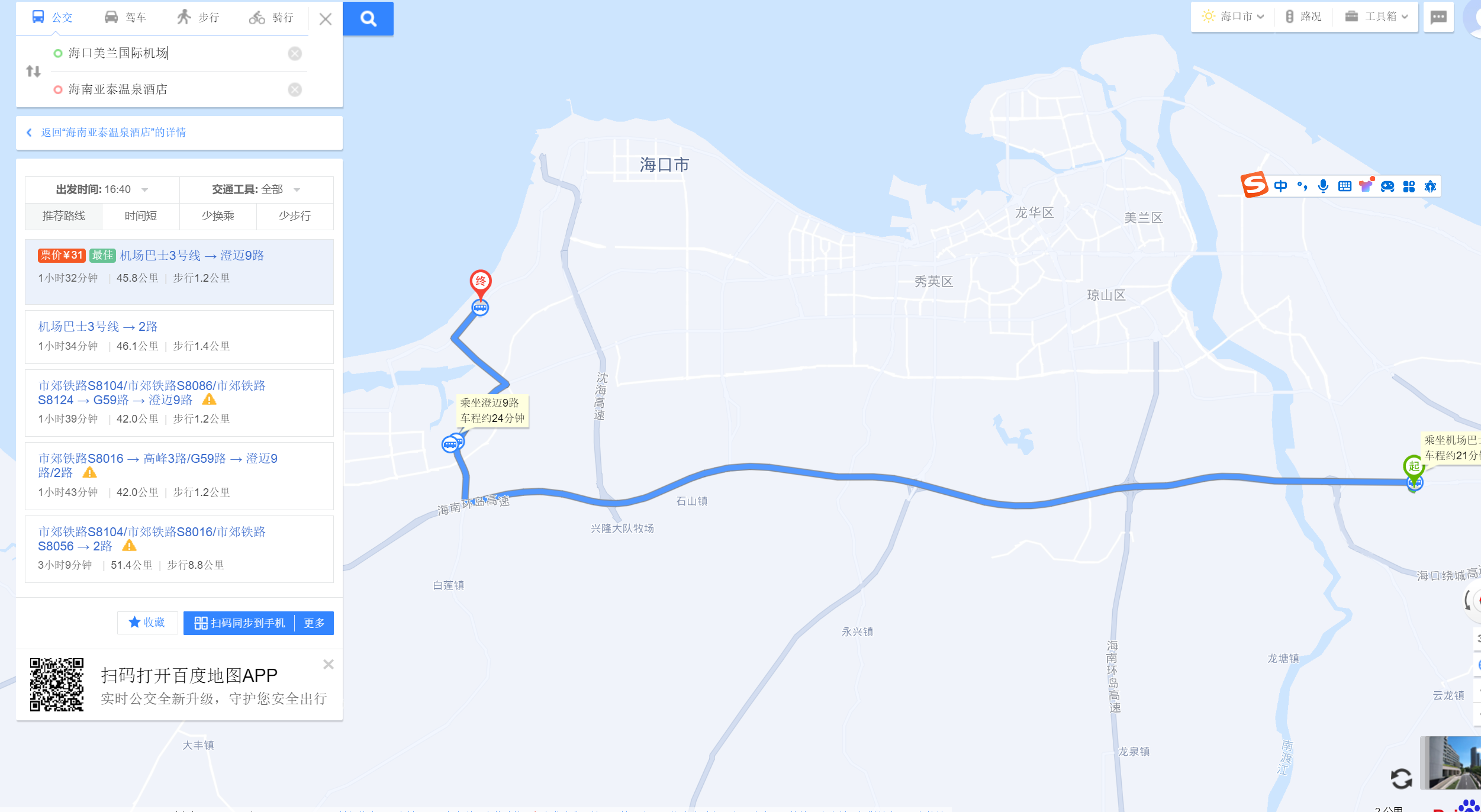 